SRIJEDA, 13.5.2020.3. RAZRED 1.sat – HRVATSKI JEZIKFilm: Dječji film iz serije o KokuSjećate se da smo već u školi gledali film o Koku - „Zagonetni dječak”?Film bi trebali ponovo sami pogledati na YouTube-u na ovoj poveznici:https://youtu.be/kTcUBlKx2jUKad pogledaš film, u pisanku zapiši:(ovo je zadatak za danas i sutra, tako da ne moraš cijeli film pogledati i sve zapisati već danas)ZAGONETNI DJEČAK                                                     Dražen ŽarkovićĆVRSTA FILMA: dječji igrani filmLIKOVI (ULOGE): Koko (Ratko MilićĆ), Marijana, Tomo, Mirko, Marko….MJESTO RADNJE: škola, školsko igralište, pokraj SaveVRIJEME RADNJE: nekoliko dana TIJEK RADNJE:– U školi– Novi učenik privlači pozornost– Tomo pronalazi bilježnicu s dva imena– Koko i Tomo prate Marka– Doznali su da Marko ide u dvije škole– Na Savi pronalaze pravog Marka– Doznaju da je Mirko glumio MarkaSmiješan događaj … (sam/sama napiši što ti je bilo smiješno u filmu)Tužan događaj… (sam/sama napiši što ti je bilo tužno u filmu)    Uzbudljiv događaj… (sam/sama napiši koji događaj ti je bio uzbudljiv)       2. sat – PRIRODA I DRUŠTVOZAŠTITA I OČUVANJE VODA – obrada- pročitaj zanimljivosti o zaštiti i očuvanju voda   na stranicama 88. i 89. u udžbeniku i pažljivo   promotri fotografije- u pisanku zapiši: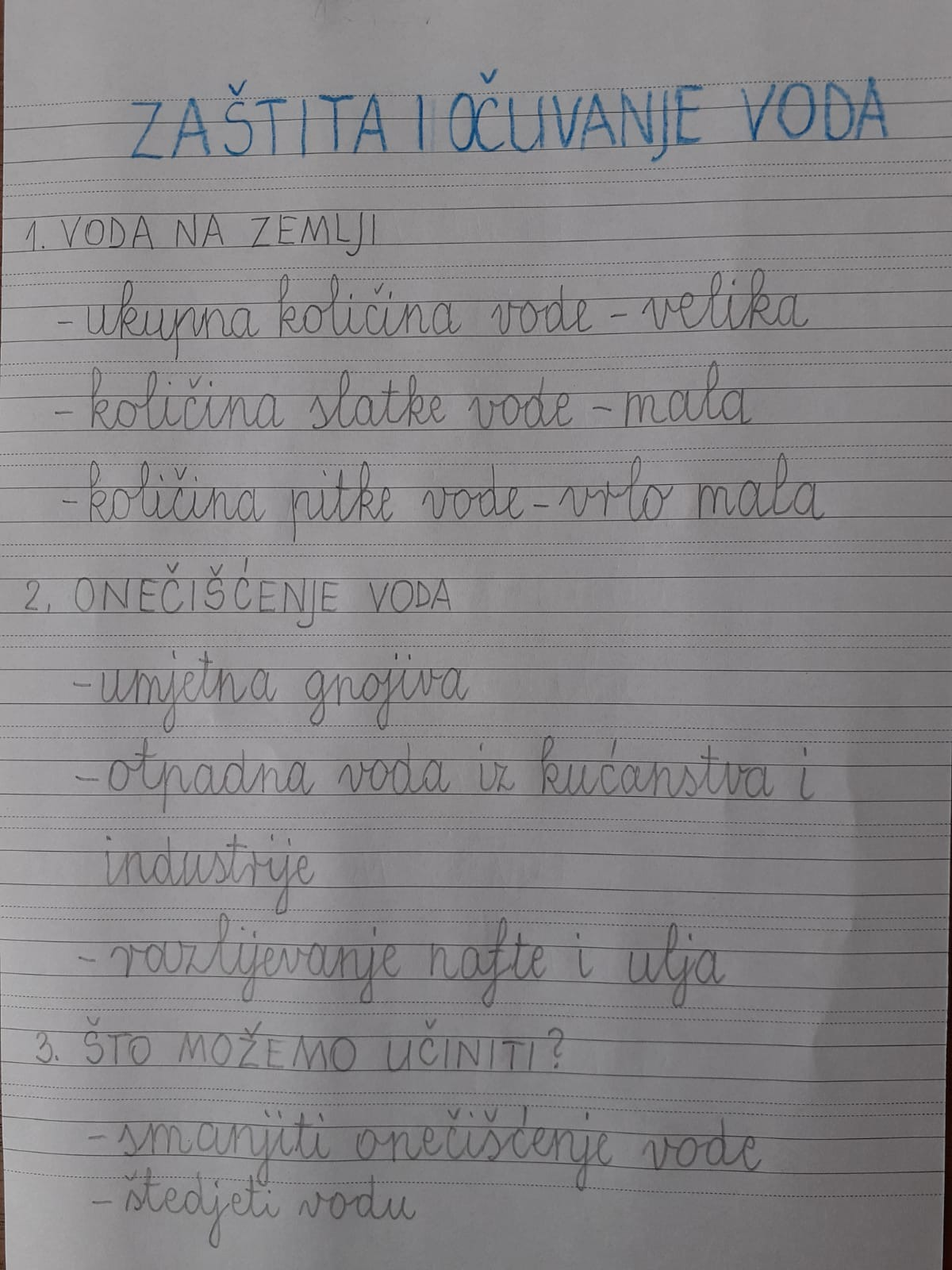 - riješi zadatke u radnoj bilježnici   na stranicama 93. - 943. sat – TZK- vježbaj uz učitelja i sportaše u „Školi na trećem” na HRT3
4. sat – GLAZBENA KULTURA- otvori udžbenik na stranici 64. i pročitaj  riječi  pjesme „Dohvati mi, tata, mjesec”, 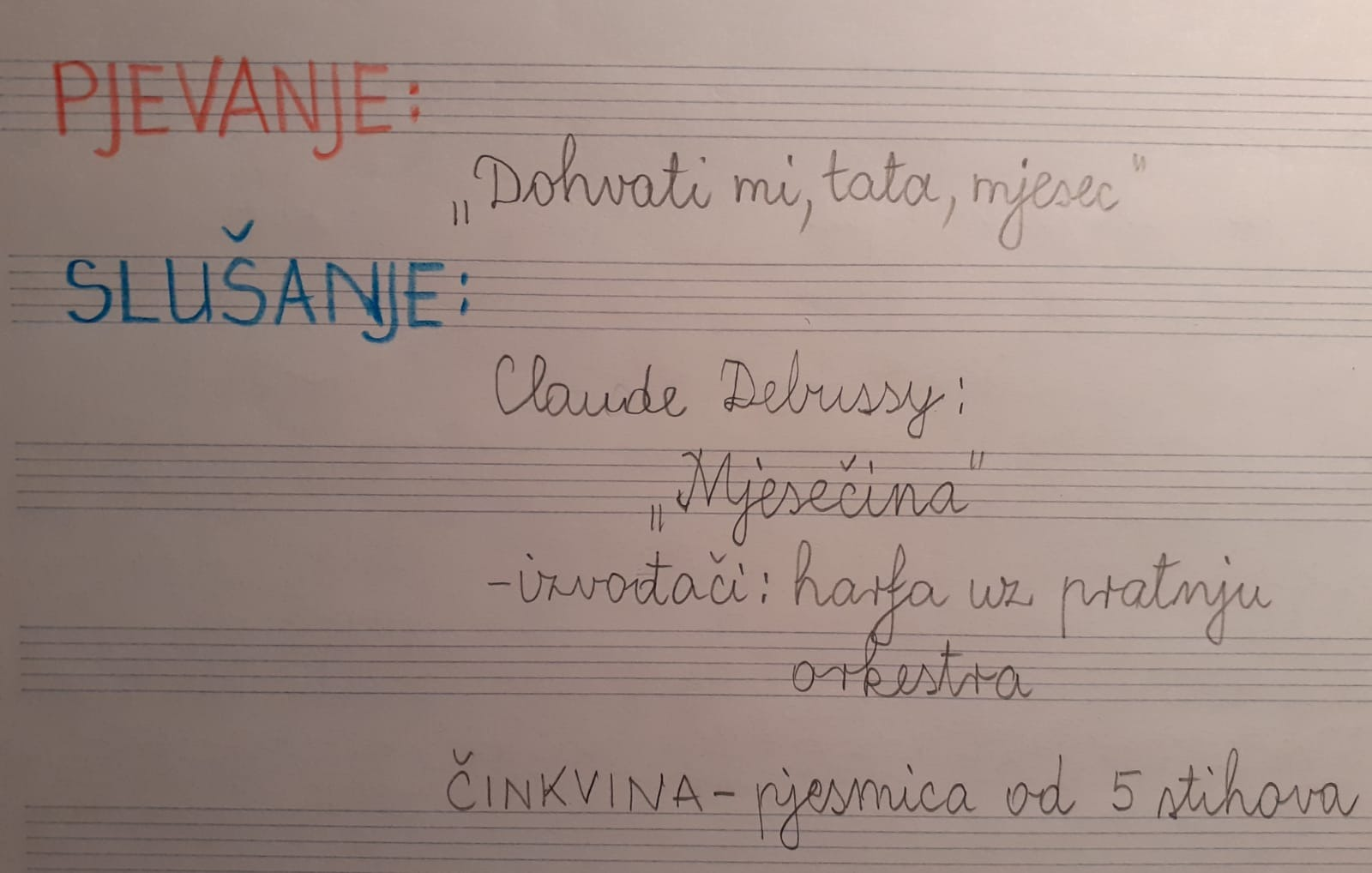   a zatim poslušaj pjesmu na cd-u i pjevaj- poslušaj skladbu „Mjesečina”- u pisanku zapiši:- zadatak za ocjenu:Napisati činkvinu, tema po izboru.Upute za pisanje činkvine:1. stih: imenica kojom izražavamo temu2. stih: dva pridjeva koja opisuju imenicu u              prvom stihu3. stih: tri glagola4. stih: jednostavna rečenica (od četiri             riječi) kojom izražavamo osjećaje prema temi5. stih: jedna riječ koja označava sažetak, bit temePrimjeri:                       MAJKA					ŠUMA                          BRIŽNA,DOBRA			     VELIKA, ZELENA                            PAZI,MAZI,VOLI			RASTE, ŠUMI, BRUJI                      ONA MI JE NAJDRAŽA.		  NEOPISIV MIR MEĐU STABLIMA                                    MAMA				         ZELENILO				ZVIJEZDA			   BLISTAVA, SJAJNA			BLISTA, SJAJI, TREPERI			NA NEBU ZVIJEZDA SJA				NEBO5. sat – DOD – MAT- zadaci s Klokana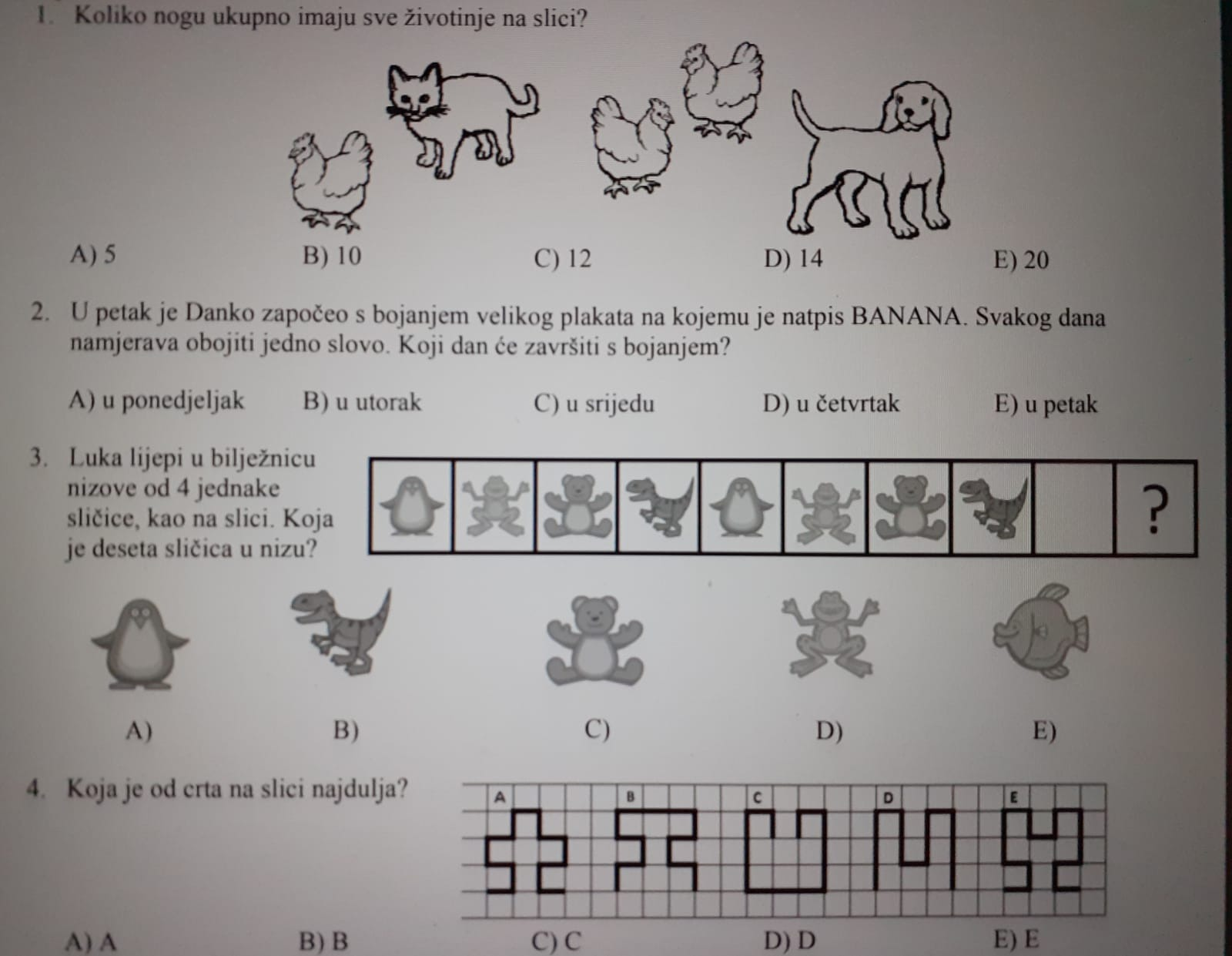 